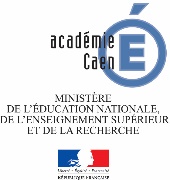           Concerne :	Nom et prénom de l’élève : 	Date de naissance : 			Classe : 	Etablissement scolaire : 